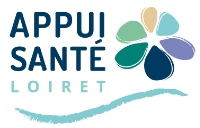 Fiche de demande d’appui pour les patients souffrant de symptômes prolongés de la COVID-19.Fiche médecin.Ce dossier est à remplir par le médecin avec les éléments dont il dispose.Il est à adresser de préférence par mail sécurisé à Appui Santé Loiret.Après étude par notre commission, un rendez-vous avec un médecin ou une infirmière d’Appui Santé Loiret sera proposé au patient. Un compte-rendu sera envoyé au médecin.Quelles sont vos attentes en ce qui concerne l’appui que nous pouvons vous apporter ?Appui Santé Loiret (ouvert du lundi au jeudi 8h30-12h30 et 13h30-17h30 et le vendredi 8h30-12h30 et 13h30-17h00)  25 Avenue de la Libération 45000 Orléans - Tél : 02.38.248.248 - Fax : 02.38.22.57.76 - Mail : dac45@appuisanteloiret.frMail sécurisé : appuisanteloiret@cvl.mssante.fr et appui-sante.loiret@medical45.apicrypt.orgTrois critères permettent d’identifier les patients souffrant de symptômes prolongés de la COVID-19 (HAS 2011)Épisode initial symptomatique de la Covid-19 :E soit confirmé par au moins un critère parmi : E soit probable par l’association d’au moins trois critères, de survenue brutale, dans un contexte épidémique, parmi : Une sérologie SARS-CoV-2 positive peut aider à ce diagnostic.Et présence d’au moins un des symptômes initiaux, au-delà de 4 semaines suivant le début de la phase aiguë de la maladie.£ OUI £ NONEt symptômes initiaux et prolongés non expliqués par un autre diagnostic sans lien connu avec la Covid-19 (peut nécessiter l’avis du médecin traitant)£ OUI £ NONDate du début des symptômes :Durée des symptômes initiaux (si période sans symptômes depuis la phase aiguë) : Comorbidités :DiabèteHTAObésité ou surpoidsProblèmes neurologiquesAutres : Hospitalisation : 			£ OUI £ NONHospitalisation en réanimation : 	£ OUI £ NONIntubation : 				£ OUI £ NONOxygénothérapie :En hospitalisation		£ OUI £ NONA domicileProvisoire		£ OUI £ NONContinue		£ OUI £ NONRééducation déjà débutée : 	£ OUI £ NONLaquelle : 
Pourquoi ?
Par qui ?
Vaccination :Réalisée.	 £ 1ère dose	£ 2ème dose (dates)		£ 3ème dose (dates)Prévue :	 £ OUI 		£ NONTraitements médicamenteux actuels : (si possible la copie de la dernière ordonnance).Bilan déjà réalisé :Résultats des examens déjà réalisés à joindre si possibleSymptômes initiaux et actuels :Poids actuel :Modification de poids récente : Fréquence cardiaque : PA : Hypotension artérielle orthostatique :  £ OUI £ NON £ ne sais pasFréquence respiratoire au repos : En cas de dyspnée ou de tachypnée, SpO2 au repos et à l’effort (test au cours duquel le patient se lève et s’assoie d’une chaise durant 1 min, avec surveillance de SpO2)Au reposA l’effort si besoinDemande spontanée d’un suivi psychologique : £ OUI £ NONNous vous remercions.Médecin traitantPatientNomNomPrénomPrénomSpécialitéDate de naissanceTéléphoneTéléphoneMailMailCommune d’exerciceCommune de résidence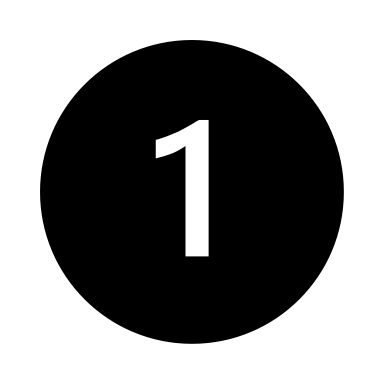 DiagnosticPCR SARS-CoV-2 + £ OUI £ NONTest antigénique SARS-CoV-2 + £ OUI £ NONSérologie SARS- SARS-CoV-2 + £ OUI £ NONTest rapide SARS-CoV 2 +Anosmie/agueusie prolongée de survenue brutale£ OUI £ NONScanner thoracique typique (pneumonie bilatérale en verre dépoli…) £ OUI £ NONFièvre£ OUI £ NONCéphalée £ OUI £ NONFatigue £ OUI £ NONMyalgie £ OUI £ NONDyspnée £ OUI £ NONToux £ OUI £ NONDouleurs thoraciques £ OUI £ NONDiarrhée £ OUI £ NONOdynophagie £ OUI £ NON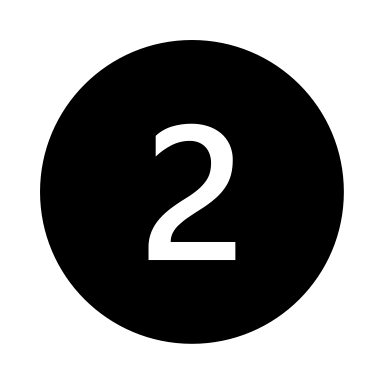 Histoire de la maladie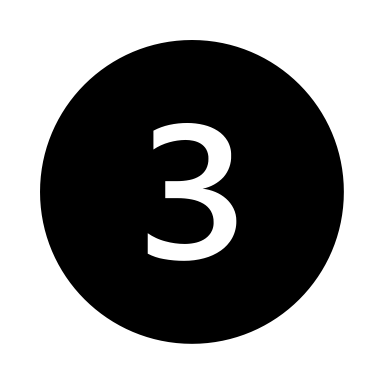 Cercle de soinsProfessionnels ayant débuté un suivi pour la COVIDTelMailMédecin généraliste (s’il n’est pas le demandeur)Infirmier Pharmacien Kinésithérapeute Psychologue Cardiologue Pneumologue Neurologue SSRAutre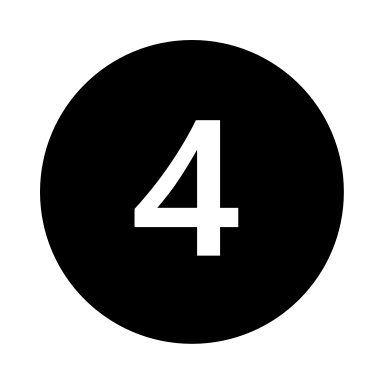 Traitements actuels et examens complémentaires☐ Bilan biologique (avec NFS, fonction rénale, fonction hépatique, troponine, BNP, CRP)☐ Bilan biologique (avec NFS, fonction rénale, fonction hépatique, troponine, BNP, CRP)☐ Bilan biologique (avec NFS, fonction rénale, fonction hépatique, troponine, BNP, CRP)☐ Bilan biologique (avec NFS, fonction rénale, fonction hépatique, troponine, BNP, CRP)Pneumo☐ Scanner thoracique ☐ Gaz du sang ☐ Test d’hyperventilation ☐ EFR Neuro☐ ECG ☐ Scanner cérébral ☐ EEG ☐ Exploration neuropsychologiqueCardio☐ ECG ☐ IRM ☐ Coronarographie ☐ autre :  Réadaptation☐ Test de marche de 6’☐ Exploration masse musculaire ☐ VO2 ☐ autre :Divers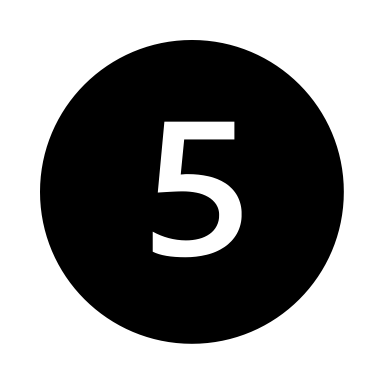 Éléments cliniquesSymptômesInitiauxActuelsCommentaires éventuelsAnosmie-agueusie£ OUI £ NON£ OUI £ NONFièvre£ OUI £ NON£ OUI £ NONCéphalée £ OUI £ NON£ OUI £ NONFatigue £ OUI £ NON£ OUI £ NONTroubles de la mémoire ou de l’attention£ OUI £ NON£ OUI £ NONMyalgie £ OUI £ NON£ OUI £ NONDyspnée £ OUI £ NON£ OUI £ NONToux £ OUI £ NON£ OUI £ NONDouleurs thoraciques £ OUI £ NON£ OUI £ NONDiarrhée £ OUI £ NON£ OUI £ NONOdynophagie £ OUI £ NON£ OUI £ NONDénutrition£ OUI £ NON£ OUI £ NONAnxiété£ OUI £ NON£ OUI £ NONDépression£ OUI £ NON£ OUI £ NONAutres